Klas 4		SE Week 1 		oktober / november 2021BTW wordt later afgenomen.Let op: De rekentoets wordt alleen gemaakt door leerlingen die GEEN wiskunde in hun pakket hebben. DagVakTijdLokaalLesstofSurveillantenKlas / docent% + HerkansbaarDonderdag28 oktoberNederlands12:30 – 13:20 uurgymZakelijke e-mail15% & jaDonderdag28 oktoberBiologie14:00 – 15:40 uurgymTh1 Planten, Th2 Ecologie, Th3 Mens en milieu, Th4 Voeding en vertering + Basiskennis leerjaar 320% & jaVrijdag 29 oktoberGeschiedenis 12:30 – 13:20 uurgymStaatsinrichting15% & jaWiskunde OF14:00 – 15:40 uurgymVerbanden, grafieken en vergelijkingen20% & jaRekentoets*14:00 – 14:50 uurgymNiveau 2F, kan niet voor geleerd worden. getallen, meten en meetkunde, verhoudingen en verbanden100% & ja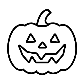 Maandag 1 novemberEngels12:30 – 13:20 uurgymCreative writing15% & jaNASK 2 (Scheikunde)14:00 – 15:40 uurgymStoffen en deeltjes/chemische reacties/verbrandingen Hoofdstuk 1 t/m 320% & jaDinsdag2 novemberAardrijkskunde12:30 – 13:20 uurgymDomein Weer en Klimaat25% & jaDinsdag2 novemberNASK 1 (natuurkunde)14:00 – 15:40 uurgymStoffen en materialen, warmte en energie H7, H8, H2, H320% & jaWoensdag 3 novemberDuits12:30 – 13:30 uurgymLeesvaardigheid: Examenteksten 20% & jaWoensdag 3 novemberEconomie14:00 – 15:40 uurgymConsumptie & Arbeid en productie (H1 tot en met H3)20% & ja